Key       Ensembles week            Choir rehearsals          	   Choir rehearsal & Children’s	 	School holidays          Events          					                  Orchestra Workshop	  	        Events 19/10/19 - South Yorkshire Celebration Event4/12/19 – Jazz/SYBB Concert7/12/19 – SYBB Christmas Gig11/12/19 – Specialist Wind Christmas Concert17/12/19 - Christmas Extravaganza Concert 24-26/1/20 - Intermediate Residential30/01/20 – Orchestral Showcase28/02/20 - Session Orchestra Gig17/03/20 – Music for Youth Concert26/4/20 - Gala Concert18/5/20 - Auditions for Intermediate/ Senior Groups30/6/20 – Showcase at Mercia School01/07/20 – Showcase at Mercia School3-5/7/20 - Peak District and Senior Orchestra Residential6/7/20 - Leavers Concert (not Senior Orchestra)9/7/20 – Senior Orchestra Concert with PDSO10/7/20 - Senior Orchestra Concert with PDSO (repeated)12/7/20 - HubfestVisit www.sheffieldmusichub.org/events or speak to your group director for details of which groups are performing at each eventSheffield Music Hub Events Calendar2019 to 2020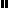 